Муниципальное бюджетное учреждение культурыАксайского городского поселения«Дом культуры «Молодежный»Информационный отчето работе  МБУК АГП «ДК «Молодежный»за 2021 год.г.  Аксай 2021 г.1. Состояние сети культурно-досуговых учреждений по состоянию на 01.01.2021г.- Таблица«Культурно-досуговые учреждения Аксайского городского поселения»- открытие, закрытие учреждений культуры, перевод в муниципальную собственность из других ведомств (с указанием реквизитов нормативно-правовых актов)2. Работа по укреплению материальной базы:	I. В 2021 году приобретены:ДК «Молодежный»: Клуб «Спутник»:ДК «Дружба»:Городской парк:3. Инновационные формы культурно - массовой работы в 2018 году.	 За прошедший 2021 год были проведены следующие мероприятия, которые можно отнести по форме и содержанию к инновационным:Май –1-ый семейный онлайн фестиваль «Family fest»!С 14 по 16 мая в городском парке культуры и отдыха проходил 1-ый семейный онлайн фестиваль «Family fest». Программа фестиваля была обширна:- утренние зарядки с мультяшным персонажем Фьёком в прямом эфире на странице семейного фестиваля «Family fest» в Instagram;- мастер-классы по изготовлению слаймов «Радуга», тюльпанов из гофрированной бумаги «Цветы для мамы», фигур из шаров «Ожившие шарики» в прямом эфире на странице семейного фестиваля «Family fest» в Instagram;- Закрытие фестиваля «Family fest». Награждение победителей семейного конкурса «Моя семья».Июнь – Открытие скульптурной композиции  «Ангелы в белых халатах!»	18 июня, накануне профессионального праздника Международного Дня медицинского работника, на благоустроенной, обновленной аллее возле центральной районной больницы состоялось знаменательное событие - открытие скульптурной композиции, посвященной людям в белых халатах, отдающим свои сердца пациентам! На мероприятие собрались медики ЦРБ, руководители Администраций района и города, жители города. Открытие скульптурной композиции - это дань уважения медицинским работникам Аксайского района, всем, кто, рискуя своей жизнью и здоровьем, находится на передовой борьбы с новой коронавирусной инфекцией. На мероприятии выступили исполняющий обязанности Главы Администрации Аксайского района Константин Сергеевич Доморовский, главный врач центральной районной больницы Игорь Владимирович Галеев, скульптор Михаил Юрьевич Ушаков и благочинный Аксайского округа, протоиерей Алексей Шилов. Наступил торжественный момент. Под торжественную музыку Константин Сергеевич Доморовский и Игорь Владимирович Галеев сняли белую ткань с бронзовой скульптуры, олицетворяющей врача с сердцем в руках. Открытие скульптурной композиции медицинским работникам в Аксае станет частью истории нашего славного города. Благодарим всех, кто принял участие в ее создании. Мы открыли не просто очередной памятник, это – символ уважения и почитания профессии. Песню «Ангелы в белых халатах» исполнила Татьяна Назаренко. Июль - Экологическая акция «#НЕХЛАМ» 	В парке культуры и отдыха 17 июля прошла экологическая акция по сбору вещей для Ростовского благотворительного фонда в поддержку малоимущих семей и детей из детских домов. Инициатором этой акции стала волонтер Мельникова Арина, учащаяся АСОШ №2. В июне этого года Арина, в составе волонтеров Донского волонтерского центра «ДонВолонтер», была на слете на Азовском море, где молодежь выбирала темы для проектов по поддержанию экологии и сохранения природных ресурсов. Арина разработала проект экологической акции «НЕХЛАМ», которую провела вместе с исполняющей обязанности Ириной Спасенковой и старшим инспектором Евгенией Елисеевой отдела по физической культуре, спорту, туризму и работе с молодежью по Аксайскому району для жителей города Аксая. Аксайчане активно откликнулись на призыв молодежи, принесли вещи, обувь, игрушки и получили сертификат участника экологической акции «#НЕХЛАМ» за значимый вклад сохранения природы и с благодарностью за то, что отдали вещи с пользой. Эту идею поддержали и другие волонтеры. Крамарева Настя из хутора Александровка, студентка Ростовского педагогического колледжа; Исаенко Юлия из станицы Ольгинская, студентка Новочеркасского медицинского колледжа, Федоренко Арина, учащаяся аксайского Лицея №1 проводили мастер-класс для детворы по изготовлению поделки «Ветряк». Фотозону «#ЭКОАКСАЙ» оформили волонтеры Еваева Юлия и Панченко Александра для фото на память от мега-волонтера Юлии Сухановой. Давайте делать добрые дела для общего блага!Август - Благотворительная акция «Пойдем домой»627 просмотров	В третью субботу августа ежегодно отмечается всемирный день бездомных животных (International Homeless Animals Day). Он был учрежден по инициативе Международного общества прав животных в 1992 году. Это не праздник, это дата, заставляющая задуматься о трагичной судьбе братьев наших меньших, лишенных дома. В рамках данного праздника домом культуры «Молодёжный» проведена акция «Пойдём домой». Цель акции - рассказать о центре стерилизации и вакцинации собак «Собачий патруль» в городе Ростове-на-Дону, тем самым пробудив у владельцев животных сознательное отношение к своей роли с тем, чтобы предотвратить пополнение рядов бездомных кошек и собак за счет неконтролируемого размножения домашних питомцев. Сотрудники учреждений культуры города Аксая внесли свой вклад в поддержку доброго дела. 4. Состояние и развитие самодеятельного народного творчества:	В 2021 году прошло увеличение количества коллективов:- хоровых (вокальных) коллективов -2, участников в них 30 чел.- театральный  - 1коллектив, участников – 25.- прочие (ДПИ «Самоцветы») – 1 коллектив, участников – 10.Итого: увеличение на 4 коллектива, участников -65.	Участники клубных формирований самодеятельного народного  творчества приняли активное участие в 104 районных, областных, всероссийских и международных фестивалях-конкурсах и  становились лауреатами и дипломантами.	Звание «Народный самодеятельный коллектив» имеют 2 коллектива: Народный вокальный ансамбль «Любить по-русски» и Народный вокальный ансамбль «Аллегро» ДК «Молодежный», звание «Образцовый самодеятельный коллектив» - 3 коллектива: Образцовый танцевальный ансамбль «Диво», Образцовый хореографический ансамбль «Дегаже» ДК «Молодежный» и Образцовый фольклорный ансамбль «Жаворонок» ДК «Дружба».	 На 2022 год готовятся документы для защиты звания «Народный самодеятельный коллектив» вокального ансамбля «Светлица» ДК «Молодежный».5. Состояние и развитие любительских объединений, клубов по интересам:Любительских объединений в МБУК АГП «ДК «Молодежный» нет.	В 2021 году количество клубов по интересам осталось на прежнем уровне, работали 5 клубов:	В «ДК «Молодежный»:Клуб «Зодиак» - для детей с ограниченными возможностями здоровья- 15 человек; Цель занятий в клубе – развитие социально-значимых качеств, необходимых для адаптации и интеграции инвалидов в социум, посредством организации и работы клуба общения, оказание комплексной психолого-педагогической помощи на основе сенсорной стимуляции.Клуб молодого избирателя «МиР» - молодежь- 30 человек;Цель занятий в клубе – помочь молодым избирателям, сделать свой правильный выбор, от которого зависит будущее нашего города и в целом всей России!Клуб «Элегантный возраст»  для тех, кому за… - старшее поколение -31 человек;	Это  общение интересов лиц старшего поколения, оказание моральной поддержки друг другу, приобщение к общественной жизни города, поддержке активной и трудовой деятельности членов клуба.Клуб по пропаганде здорового образа жизни «Лестница» - молодежь- 30 человек.Цель молодежного клуба «Лестница» – изменение ценностного отношения молодежи к вредным привычкам и формирование личной ответственности за свое поведение.   	 Содействие занятости молодежи, снижение негативных явлений среди подростков и молодежи, увеличение активности молодежи в общественной жизни города.Участвовали в районном фестивале «Скажи наркотикам твердое: нет!».	В ДК «Дружба»:     Игровой клуб «Капитошка» - дети;	Цель занятий в клубе – помочь детям сформировать умение и навыки общения в коллективе, развивать творческие способности, проявлять свои знания в игровой форме.	Развитие художественно-образной памяти, творческой активности, способностей воображения и фантазии.6. Система развития декоративно – прикладного, изобразительного и фотоискусства.	МБУК АГП «ДК «Молодежный» продолжает работу с мастерами ДПИ. В 2021 году картотека  мастеров и народных умельцев обновилась, прошли изменения в количестве мастеров и  видах ремесла, зарегистрировано 10 мастеров и фотохудожников. Выявляются новые мастера посредством анкетирования и проведения выставок.  Принимают участие в мастер-классах, выставках, проводимых Ростовским ОДНТ.	В июле мастера Солошенко Елена Ивановна и Письменская Екатерина Владимировна принимали участие в проведении Форума ремесленников Дона: Круглого стола «Возрождение ремесленничества как фактора формирования самобытного имиджа региона» и семинара-практикума «Женские ремесла. Творческая лаборатория», проходившем в Ростовском ОДНТ.	Проблема возрождения и сохранения лучших традиций самобытного традиционного народного творчества и их эффективного использования в развитии отечественной культуры в настоящее время приобретает все большую актуальность. Одной из мер поддержки мастеров народной культуры является материальное стимулирование.	В 2021 году ежегодных разовых выплат мастерам народной культуры удостоены сотрудники Дома культуры «Молодежный» и Дома культуры «Дружба». Губернаторскую выплату в размере   10000 рублей получила хормейстер, руководитель Образцового фольклорного ансамбля «Жаворонок» Терещенко Ольга Викторовна. Выплаты Главы Администрации Аксайского района в размере 3000 рублей получила руководитель образцового хореографического ансамбля «Дегаже» Тогучева Людмила Александровна.  	Декоративно-прикладное и изобразительное искусство активно развивается среди детей.	 В 2021 году в доме культуры «Дружба» продолжила работу  детская студия ДПИ «Умелые руки», руководитель Солошенко Елена Ивановна; Дети занимаются декупажем, выжиганием, квилингом, художественной росписью и другими видами.	 В клубе «Спутник» начала работу студия ДПИ «Самоцветы», руководитель Письменская Екатерина Владимировна.Дети делают поделки из фетра, фоамирана, бросового и природного материала, занимаются выжиганием и батиком.	В ДК «Молодежный» работает детская арт-студия ДПИ «Авангард», руководитель Назаренко Ольга Валерьевна. Дети занимаются пластилиновой живописью, объемной (рельефной) живописью и другими видами творчества.  Провели 9 выставок: «Масленица - мастерица», «Наших рук творение, всем на удивление», «Первый в космосе», «Разноцветное лето таланта», «Белеет парус одинокий» к 350-летию ВМФ России, «Краски осени», «Для самых мудрых и любимых», «Великая эпоха Петра1», «Единственной маме на свете». Участвовали:- Областной фестиваль-конкурс детского и юношеского творчества «Южный ветер» ОДНТ;	В ДК «Дружба» работает детская студия изобразительного искусства «Многоцветье», руководитель Петрикий Алиса Игоревна;	В клубе «Спутник» - студия ИЗО «Вдохновение», руководитель Савочкина Валерия Евгеньевна.Занятия изобразительным искусством дают возможность раскрыть заложенную в человеке потребность в творчестве, желание создавать прекрасное своими руками. 	Провели 7 выставок детского рисунка: национального костюма «Дружба народов», «Самая лучшая мама на свете», «Все краски жизни для тебя!», «Люблю тебя, Петра творенье!»», «Осенний букет поздравлений», «Любимый город глазами детей!»», «Разноцветное лето таланта».Мастерами ДПИ проведены 3 мастер-класса: «Кукла Масленичка», «И не возможное возможно!», «Рукотворные чудеса», выставка ДПИ «Наших рук творенье, всем на удивленье!», выставка картин «Весна, женщина, любовь».	В ДК «Молодежном»  открылась  студия фото/видео творчества «Объектив». 7. Система работы МБУК АГП «ДК «Молодежный» по сохранению традиционной национальной культуры народов, проживающих на территории муниципального образования.	На базе Дома культуры «Дружба» с 2016 года занимается ансамбль кавказского танца «Маленький джигит». В коллективе занимается 25 детей от 5 до 10 лет. Руководят ансамблем Тамара и Леван Эбиташвили. В репертуаре ансамбля танцы разных народностей Кавказа, населяющих наш Донской край и город Аксай. Этот коллектив принимает активное участие во всех городских мероприятиях и концертных программах Дома культуры. 	В репертуаре образцового ансамбля танца «Диво» есть национальные танцы: восточный танец «Роза Востока» и корейский танец «Веера». А образцовый хореографический ансамбль «Дегаже» исполняет танец «Северные мотивы», Цыганский танец, Китайский танец, которые вошли в онлайн концерт «Родина и Единство»  ко Дню народного единства.	В доме культуры «Дружба» к этому празднику организована выставка детского рисунка «Дружба народов» студии ИЗО «Многоцветье», руководитель Петрикий Алеся Игоревна.	В своих работах ребята изобразили девушек в  костюмах разных регионов России, определяющие ту или иную национальность. 	Дом культуры «Молодежный» принял участие в районном фестивале национальных культур «В единстве наша сила», посвященном Дню народного единства и представил украинскую национальность. Зрители познакомились с бытом, кухней и воспитанием детей в украинской семье.  Дети это самое большое счастье в семье, как в былые времена, так и сегодня. Ведь ребенок – это продолжение жизни! Большое значение уделялось воспитанию трудолюбия у детей и распределения обязанностей у родителей. Украинцы сродни русским, потому как корни наши славянские!  Такие же хлебосольные и гостеприимные! А какие песни красивые! Песню «Ой, вишневом, у саду» исполнили Ирина Прядко и Светлана Пивень на  украинском языке.	В Аксайском городском поселении зарегистрированы 2 национальные диаспоры – армянская и азербайджанская.8. Организация работы клубных учреждений по патриотическому воспитанию населения. 	Патриотическое воспитание - одно из приоритетных направлений деятельности МБУК  АГП «ДК «Молодежный». В 2021 году  проведено 21 мероприятие: оффлайн - 9, присутствовало 650 посетителей, онлайн - 12  мероприятий, просмотров – 3150, направленных на гражданско - патриотическое воспитание. 	Из них значимые:Февраль – Возложение цветов «Память хранят живые»	14 февраля 2021 года на воинском мемориале Славы прошло возложение живых цветов с участием Главы администрации Аксайского района Борзенко В.И., председателя Собрания депутатов Аксайского района Черноусова Ю.И., Главы администрации города Аксая Агрызкова А.М., руководителей предприятий  и общественных организаций города. 	В истории города Аксая навсегда сохранятся имена наших земляков, которые вместе с боевыми товарищами освобождали родную землю от врага. Это Алексей Хрисанфович Рой, Андрей Сергеевич Вартанов, Олег Иванович Маноцков и многие другие. Улицы  нашего города названы именами некоторых из них.Май :- Праздничная программа «Великой Победе – Слава»- 08.05.2021 г. в цветущем весеннем городском парке культуры и отдыха прошли мероприятия, посвященные празднованию 76-й годовщины Победы в Великой Отечественной войне 1941-1945 годов.На спортивной площадке «Газпром детям» прошли соревнования по мини-футболу среди детских команд.На террасе в Березовой роще парка выступил духовой оркестр штаба Южного округа войск национальной гвардии России.Волонтеры города провели акцию «Георгиевская ленточка».–Концертная программа «Песни памяти и славы», посвященная 76-й годовщине Великой Победы.09.05.2021г.  В этот весенний майский день Администрация города Аксая и концертная бригада дома культуры «Молодежный» и дома культуры «Дружба» поздравили аксайчан с самым лучшим праздником в российском календаре – праздником Великой Победы советского народа над фашизмом!	Импровизированная «фронтовая» концертная бригада выступила на шести площадках, организованных в разных точках города.	Особые слова благодарности тем, кто вынес суровые военные годы, кто своим трудом ковал Победу и живущим рядом с нами:Июнь – Возложение цветов и корзин к Вечному огню. Присутствовало 15 человек.22 июня. Эту скорбную дату мы отмечаем, как День памяти, день гордости и скорби о тех, через чьи жизни прошла жестокая война о тех, кто, не вернулся с кровавых полей сражений за свободу и независимость Родины. 80 лет отделяют нас от того скорбного дня, когда в жизнь каждого человека нашей страны пришло это страшное слово – «война»! 22 июня – этот день будет возвращать нашу память в 1941год. Участники мероприятия: исполняющий обязанности Главы администрации аксайского района Константин Сергеевич Доморовский, депутат законодательного собрания Ростовской области Сергей Владимирович Рожков, Администрация города Аксая, представители общественных организаций и жители города возложили цветы к Вечному огню и мемориалу на площади Героев.Август – Возложение цветов «С Днем ВДВ! 	В городе Аксае 2 августа можно было увидеть машины с сине-зелеными флагами и лозунгами «Никто, кроме нас!», «За ВДВ!» и «Войска Дяди Васи». На площади Героев у памятника «Участникам боевых действий в локальных войнах» собрались ветераны ВДВ, пограничники, «афганцы» и родственники погибших в «горячих точках», чтобы вспомнить боевых товарищей и возложить цветы и венки у подножия памятника.	Дом культуры «Молодежный» подготовил митинг «С днем ВДВ!».	Председатель комитета по работе с воинами-интернационалистами по Аксайскому району Геннадий Александрович Поздняков провел этот митинг, поблагодарил за мужество  и героизм, патриотизм и любовь к Родине. 	Память о тех, кто прошел дорогами войны, и кто не вернулся в родной дом, для которых совесть, долг, отечество, честь были главными в жизни, почтили возложением цветов и венков.Август – Акция «Мой флаг – моя история!».22 августа в Аксайском городском парке прошла акция «Мой флаг – моя история!». Провели ее дом культуры «Молодежный» и дом культуры «Дружба». Участники акции поздравляли гостей города и посетителей  парка с праздником и вручали воздушные шары и флажки цвета «триколор».Декабрь -День Неизвестного солдата.Возложение цветов «Никто не забыт, ничто не забыто»3 декабря День Неизвестного солдата внесен в календарь памятных дат России в 2014 году и отмечается, как дань памяти воинам, которые погибли ради будущего нашей Родины. 	Дом культуры «Молодежный», дом культуры «Дружба» и клуб «Спутник» организовали возложение цветов у Вечного огня на Мемориале Славы, к памятнику «Участникам боевых действий в локальных войнах» на площади Героев и к памятнику «Переправа». В память о Великом подвиге народа, о тех, кто ценою жизни отстоял свободу нашей страны, станицы Аксайской прошла минута молчания.ОНЛАЙН: Июнь – Акция «Свеча памяти»	Учреждения МБУК АГП «ДК «Молодежный» поддержали Всероссийскую акцию «Свеча памяти» и опубликовали на страницах социальных сетей информацию об акции. Вспоминаем героев Великой Отечественной войны, зажигая свечи в День Памяти и Скорби.Сентябрь – День воинской славы. Окончание второй мировой войныПросмотров 1000.2 сентября опубликован видеоролик, подготовленный домом культуры «Молодежный» к 76-й годовщине окончания Второй мировой войны. Это великое событие для всего мира. В ролике использованы документальные кадры, исторические документы, фотографии в хронологическом порядке со дня развязывания фашисткой Германией это страшной войны в 1939 году и до момента капитуляции японской милитаристской армии 2 сентября 1945 года. Именно  этот день считается днем окончания Второй мировой войны.Сентябрь – Литературно-музыкальная композиция «Чужого горя не бывает».3 сентября опубликована на страницах соц.сетей ЛМК «Чужого горя не бывает»,  посвященная Международному Дню борьбы с терроризмом. Современную международную обстановку трудно назвать стабильной. И одной из причин этого является размах терроризма, приобретающий сегодня поистине всемирный характер.	В ролик вошли материалы о событиях, связанных с самыми большими террористическими актами по всему миру. Атака террористов на башни Всемирного торгового центра в Нью-Йорке и здание Пентагона в Вашингтоне 11 сентября 2001 года. Россия всерьез столкнулась с терроризмом в 90-х годах 20 века. Крупными террористическими актами в нашей стране стали взрывы жилых домов, захват театров, школ: Пятигорск, Каспийск, Владикавказ, Москва, Буйнакс, Буденовск, Кизляр, Беслан, Санкт-Петербург.23 октября 2002 года началась драма с захватом чеченскими боевиками зрителей и актеров популярного мюзикла "Норд-Ост", известная также как "теракт на Дубровке".1 сентября 2004 года трагические события, произошедшие в первые сентябрьские дни 2004 года в г. Беслане, в школе №1.Сотрудники Дома культуры «Молодежный» подготовили этот видеоролик с той целью, чтобы люди сохранили память  о зверствах террористов, о горе матерей и отцов, потерявших своих детей, о сиротах, оставшихся без родителей.   	9. Профилактика асоциальных явлений в обществе и формирование здорового образа жизни.	За 2021 год было проведено 9 мероприятий, из них 4 – офф-лайн, участников – 800 человек и 5– он-лайн, просмотров 1750.	Это информационно – просветительные мероприятия по профилактике наркомании, алкоголизма, табако - курения, пропаганде здорового образа жизни .Февраль – Акция  «Я выбираю жизнь!»40 посетителей	26 февраля с целью профилактики антинаркотической направленности в доме культуры «Дружба» состоялась акция «Я выбираю жизнь!». Акцию провели методист Назаренко Ольга Валерьевна и художественный руководитель Сенькова Ольга Анатольевна. Они подготовили и раздали участникам акции буклеты «Я выбираю жизнь» по пропаганде здорового образа жизни с целью доведения до массового сознания опасности употребления любых видов наркотиков, табака, алкоголя и других психоактивных веществ. Провели анкетирование «Молодежь и проблемы наркомании» среди участников акции - детей, подростков из творческих коллективов, их родителей. В фойе дома культуры оформлен тематический стенд «Скажи наркотикам НЕТ!». Сенькова Ольга Анатольевна рассказала о мифах и реальности употребления любых вредных для здоровья веществ. Девизом участников акции стали слова: «Спорт, любовь, работа, люди… Столько разного вокруг! Выбирай, решайся, ну же: Кто твой враг, а кто твой друг!»Июль – Акция «Дыши свободно!»50 посетителей	22 июля в парке культуры и отдыха г. Аксая прошла акция «Дыши свободно». Организовали и провели ее сотрудники дома культуры «Молодежный» и дома культуры «Дружба». Цель акции – привлечь молодежь отказаться от курения сигарет и их аналогов. Для этого в урну в форме легких человека нужно выбросить сигарету и обменять ее на конфету. Те, кто полностью хочет отказаться от курения – выбрасывает всю пачку сигарет и получает большую шоколадку. Так же в акции присутствовало символическое «дерево жизни». Дерево – символ жизни, роста, процветания. Листья символизировали здоровые, приносящие радость и пользу виды активности человека. Каждому участнику предлагалось ответить на вопрос: «На что вы можете потратить 2 часа своей жизни?». Участники записывали ответ на клейких листочках и прикрепляли его на дерево. Отвечая на этот вопрос, дети имели возможность осознать и прочувствовать преимущества своего выбора, закрепить положительную мотивацию. И тоже получали конфету. Курящий – задуматься о последствиях своего выбора, осознать взаимосвязь между своей зависимостью и отсутствием времени на воплощение своих желаний и целей, а также обратить внимание на возможность изменить жизнь. Взрослые сдавали сигареты или пачки сигарет и получали шоколадки.Июль – Акция по здоровому образу жизни «Зарядка с чемпионом»200 посетителей	С 26 по 30 июля завершилась акция «Зарядка с чемпионом», проходившая в парке культуры и отдыха города Аксая. На протяжении недели проводили короткие физ. зарядки и небольшие лекции о ЗОЖ тренеры по плаванию, гребле на байдарках и каноэ, тхэквондо, гимнастике, греко-римской борьбе и прыжках на акробатической дорожке: Демьяненко Александр Васильевич, Растороцкий Олег Владиславович, Чернышков Владимир Сергеевич, Ким Станислав Константинович, Николай Алексеевич Монов. Участниками акции стали воспитанники детских садов «Сказка» и «Красная шапочка», юные спортсмены ДЮСША №1, а также все желающие принять участие в тренировке и быть здоровыми. Акция «Зарядка с чемпионом» получила огромное количество положительных отзывов от родителей и самих участников акции. Приятно видеть здоровых и желающих быть здоровыми аксайчан. Именно поэтому акция «Зарядка с чемпионом» очень важное, а главное нужное мероприятие для нашего города.Август – Беседа «Через иглу»50 посетителей	13 августа в доме культуры «Молодежный» состоялась беседа  «Через иглу» с кинопоказом одноименного фильма, он повествует о вреде наркомании, последствиях употребления наркотических препаратов. Сентябрь: Круглый стол «Наркомания-бич современного человека!»,20 посетителей	29 сентября в доме культуры «Дружба» состоялся круглый стол «Наркомания-бич современного человека!», на котором присутствовали подростки - участники творческих коллективов. Ребятам рассказали о плачевной ситуации в нашей стране, основной тенденцией которой является катастрофический рост числа наркозависимых, прежде всего, среди детей и подростков. Ребята с большим удовольствием обсуждали тему здорового образа жизни. В ходе мероприятия, всем участникам были розданы буклеты по данной тематике, разработанные и изготовленные методистом дома культуры. Итогом круглого стола стали такие выводы: • здоровье во многом зависит от каждого человека, от его образа жизни; • каждый является хозяином своей жизни и своего здоровья; • всегда надо помнить о том, что наркотики лишают надежды, радости, свободы, а главное – они лишают человека жизни!ОНЛАЙН:Март – Инфо урок антинаркотической направленности «Имею право знать!»300 просмотров	19 марта опубликован в социальных сетях инфо урок антинаркотической направленности «Имею право знать!» о том,  что в последние годы в молодежной среде широко распространилось использование наркотиков. Ведущий, обращаясь к подросткам, объясняет, что не существует наркотиков, которые бы не вызывали зависимости, и не существует людей, для которых они были бы не опасны. Подумайте, а стоит ли ваша жизнь призрачного мира иллюзий?!      Дети не рождаются наркоманами, но нередко впоследствии ими становятся. Как уберечь от наркотического зла подрастающее поколение? В инфо уроке использованы ролики: интервью – откровения бывших наркоманов, дети и «Энергетики», фото знаменитых мировых звезд, умерших от наркомании. Май – Инфоурок «Все в твоих руках»600 просмотров	25 мая опубликован ролик по антинаркотической направленности. Ведущая Евгения Давыдова рассказывает о том, какое воздействие на человека оказывает наркотик, какой вред приносят наркотики, как влияет наркомания на душевный облик человека. Использованы интервью и письма молодых бывших наркоманов.Июнь – Театрализованное представление «Дорога в никуда»350 просмоторов	15 июня опубликована театрализованная программа «Дорога в никуда» театральной студии "Лицедеи" дома культуры "Дружба", под руководством Сергея Калинина, направленную на предупреждение наркотизации молодого поколения аксайчан. Ноябрь – Информация  «Минздрав предупреждает!»100 просмотров		19 ноября опубликован юмористический видеоролик о вреде курения, посвященный Международному дню отказа от курения.10. Профилактика безнадзорности, правонарушений и преступности.	Основная задача учреждений культуры – организация досуговой занятости детей и подростков, совершенствование и расширение перечня предоставляемых культурных услуг с учетом досуговых предпочтений этой категории населения. Работники МБУК АГП «ДК «Молодежный» делают все возможное для создания положительного, привлекательного имиджа клубных учреждений, что привлекает в его стены больше детей и подростков, предлагают детям определенную альтернативу праздному время препровождению, являющемуся одной из предпосылок асоциального поведения. В качестве подобной альтернативы подростки вовлекаются в организацию и проведение массовых мероприятий, таких как театрализованные представления и развлекательные, игровые программы, концерты детского и молодёжного творчества, народные праздники и другие. Значимые: Январь: – мастер-класс «Зима через объектив»30 посетителей 	В клубе «Спутник» 5 января состоялся мастер-класс по фото-творчеству «Зима через объектив». Участниками мастер-класса стали подростки, желающие изучить приемы работы с цифровой фотокамерой, которые могут пригодиться каждому человеку, чтобы сделать удачный снимок. Провел мастер-класс специалист по фото-видео творчеству Андрей Сергеевич Нестеров. Он рассказал об основных принципах обработки фотографий, которые применяются в практике во время обработки фотографий на примере зимнего городского пейзажа, заострил внимание на фоторедакторах и дал рекомендации по устранению недостатков. А так же дал ряд базовых советов по работе с изображениями, которые будут полезны как на этапе освоения обработки, так и в долгосрочной перспективе.- мастер-класс по современной хореографии КОНТЕМПОРАРИ25 посетителей	В доме культуры «Дружба» работает студия современной хореографии КОНТЕМПОРАРИ И ИМПРОВИЗАЦИЯ - одно из самых топовых направлений у молодежи 15- 25 лет. Эту возрастную категорию подростков сложно заинтересовать чем либо, и вот, посредством развития этого стиля танца, мы приглашаем молодежь уйти с улицы, где их подстерегает много асоциальных явлений и привлекаем к занятиям интересным и свободным стилем танцевальной импровизации.Апрель: – Тематический кинопоказ «Человек поднялся в небо»80 посетителей	11 апреля в ДК «Молодежном» прошел тематический кинопоказ «Человек поднялся в небо», посвященный 60 - летию полета Ю.А. Гагарина. На кинопоказе присутствовали учащиеся и педагоги аксайских СОШ № 4 и Гимназии № 3.- Отчетный концерт «Наша жизнь – театр!»	29 апреля в ДК «Молодежном» прошел отчетный концерт «Наша жизнь – театр!» студии актерского мастерства «Амплуа». Приглашены подростки, состоящие на учете в КДН и ЗП.Май – Литературно-музыкальная композиция «Жизнь, длиною в…»70 посетителей	12 мая в доме культуры «Молодежный» состоялся отчетный показ молодежной театральной студии «Лицедеи», руководитель Сергей Михайлович Калинин. На основе исторических фактов и рассказов ветеранов войны был разработан сценарий литературно-музыкальной композиции «Жизнь, длиной в…», в котором рассказывается о том, как в один миг перевернулась повседневная жизнь г. Ростова – на - Дону , г.Аксая и какой ценой его смогли отбить у врага.Май – Отчетный концерт «Альбом творчества»200 посетителей	В каждой семье хранятся фотографии: старые, новые – всякие. Они напоминают нам о разных свершениях нашей жизни. В творческой семье коллективов ДК «Молодежный» и ДК «Дружба» альбом творчества пополнился новыми фотографиями с отчетного концерта, который прошел 23 мая в доме культуры «Молодежный». Листая страницы альбома, мы увидели достижения талантливых, заинтересованных и просто замечательных людей. Как юных дарований, так и более взрослых любителей народного творчества: «Народного» вокального ансамбля эстрадной песни «Аллегро», руководитель Мария Гаврилюк; «Образцового» ансамбля танца «Диво», хореографических ансамблей «Карусель» и «Забава», руководитель Валентина Чижевская; студии современного танца «Боди балет», руководитель Софья Белецкая; театра мод «Колорит», руководитель Ольга Назаренко.Июнь – Тематический кинопоказ «Стрельцов»40 посетителей	19 июня отмечается Всемирный день детского футбола на основании соглашения между Детским фондом ООН /UNIC-EF/ и ФИФА, подписанного в 2001 г. в рамках международного движения «Голосуйте за детей». В доме культуры «Молодежный» прошел кинопоказ фильма «Стрельцов» для юных футболистов детско-юношеской спортивной школы «Юность». Тренер Гагик Рафикович Казарян уже много лет отдает свою любовь, свой опыт и заботу мальчишкам. Воспитывает у них не только физическую силу и выносливость, но и силу духа, необходимую для достижения высоких результатов на соревнованиях. ОНЛАЙН:Апрель - Беседа по профилактике преступности и правонарушений среди несовершеннолетних "Твой выбор, твоя ответственность! "11. Организация работы с детьми.	    	За отчетный период ДК «Молодежный» и ДК «Дружба» было проведено 170 культурно-массовых мероприятий для 44499 детей до 14 лет.Значимые из них:Февраль: – Акция «День Добра»40 посетителей17 февраля День спонтанного проявления доброты! Дома культуры "Молодежный, " Дружба" и клуб "Спутник" организовали акцию «День Добра!», прошли по улицам города, аллеям парка и подарили юным жителям улыбки, хорошее настроение и воздушные шары. - Конкурс «Масленица-мастерица»50 посетителей	С 22 февраля по 4 марта в учреждениях культуры прошел конкурс детских поделок декоративно-прикладного искусства «Масленица-мастерица», в котором участвовали студии ДПИ - "Умелые руки" ДК Дружба и "Самоцветы" клуба "Спутник".Март - Мастер-класс "Масленица-Краса".25 посетителей	В доме культуры «Дружба» 12 марта прошёл мастер-класс по изготовлению масленичной куклы-оберега. Участниками этого увлекательного мероприятия стали дети из фольклорного ансамбля «Зорюшка» и ансамбля народного танца «Времена года» . Ведущие Сенькова Ольга Анатольевна и Назаренко Ольга Валерьевна рассказали детям о назначении этого оберега, из какого материала делают куклу и какой обряд проводится –сжигание на костре! Народный мастер Солошенко Елена Ивановна приготовила для детей мочало для изготовления куколки, разноцветные ленточки и веревочки, показала принцип работы. А чтобы не было скучно, дети пели масленичные песни. И вот в детских руках появились яркие куколки, у всех разные , индивидуальные, а сколько радости было в глазах у ребят. Мастер – класс завершился чаепитием с блинами. Масленица-Краса , до чего же ты хороша!#фолкурок#традициившколу#этноперемена Апрель – Конкурс рисунков и выставка ДПИ «Первый в космосе»50 посетителей	В День Космонавтики в доме культуры "Дружба" ребята совместно с руководителями приняли участие в выставке творчества "Космос", подготовили поделки, рисунки, аппликации на космическую тематику. В фойе дома культуры оформлен стенд «Покорители космоса». Творческие работы представили ребята студии декоративно- прикладного искусства «Умелые руки», руководитель Солошенко Елена Ивановна, ее ученики: Смирнова Анастасия, Тимищенко Варвара, Ихненко Владимир, Ихненко Юлия, Атрошенкова Вероника, сделали совместную работу «В мире прекрасного» . Андреева Светлана- участница студии изобразительного творчества «Гармония», руководитель Захарова Дарья выполнила работу, в графической технике постель «Полет на луну». Фантазия и творчество наших детей не знает границ! Все работы отличаются индивидуальностью и неповторимостью. Огромное спасибо всем участникам, которые нашли время для участия и проявили интерес к космической тематике!
	12 апреля в клубе «Спутник» @spytnik_aksai состоялась выставка работ, приуроченных ко Дню космонавтики. Участниками выставки стали: студия декоративно - прикладного искусства «Самоцветы», под руководством Письменской Е.В., представили работы в технике Стринг-арт (рисунок гвоздями и нитками), энкаустика (рисунок воском). Студия «3D ручка», под руководством Киреевой О.А. Студия изобразительного искусства «Вдохновение», под руководством Савенковой О.В.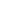 Сентябрь – День открытых дверей «Ждем всех, здесь есть место каждому!».150 посетителей5 сентября дом культуры « Дружба» и клуб «Спутник» гостеприимно распахнули двери. В День открытых дверей маленькие посетители и их родители смогли ознакомиться с работой кружков и студий, узнать интересующую их информацию о  деятельности учреждений по всем направлениям, познакомиться с руководителями и записаться в творческие коллективы.Октябрь:- Выставка детского рисунка «Великая эпоха Петра 1»В 2022 году Россия будет отмечать 350-летие со дня рождения Петра 1. Пётр I Великий (1672 – 1725) – выдающийся государственный деятель, московский царь из династии Романовых, всероссийский император с 1721 года, великий реформатор. С.М. Соловьев, известный русский историк, писал, что Петр 1 был действительно Великим, как и прозвали его в народе. В преддверии этой знаменательной даты, 15 октября в доме культуры «Дружба» была организована выставка детского творчества под названием «Великая эпоха Петра I». Участники студии изобразительного искусства «Многоцветие», руководитель Петрикий Алиса Игоревна, представили прекрасные сюжетные рисунки: Рудая Полина «Строительство Великого корабля Петра I», Мильков Владислав «Развитие металлургических заводов», Коптелина Елизавета «Великие планы Петра I», Морлан Полина «Строительство на Неве», Маркарян Мане «Портрет Петра I». А ребята из студии декоративно прикладного искусства «Умелые руки», руководитель Солошенко Елена Ивановна, представили 2 коллективные и очень масштабные работы – макеты кораблей эпохи Петра 1, которые постарались изобразить максимально реалистично, с настоящим штурвалом, якорем, мачтой, парусами и даже с сундуками драгоценностей, пушнины и парчовыми тканями на борту.	В клубе «Спутник» прошла выставка «Люблю тебя, Петра творенье!». Участники студии ИЗО «Вдохновение», под руководством Савочкиной Валерии Евгеньевны и студии ДПИ «Самоцветы», руководитель Письменская Екатерина Владимировна, познакомились с историей Государства Российского и узнали о царе – реформаторе, первом императоре Российском Петре I.Ноябрь – Выставка рисунков и поделок «Единственной маме на свете»65 посетителей	На белом свете есть слова, которые мы называем святыми. И одно из таких святых, теплых, ласковых слов – слово «мама». 23 ноября участники творческих студий дома культуры «Дружба» подготовили праздничную выставку своих работ, поздравив всех мам с добрым и светлым праздником – Днем матери, который отмечают в последнее воскресение ноября. Ребята из студии декоративно прикладного творчества «Умелые руки», под руководством Солошенко Елены Ивановна представили подарки мамам сделанные своими руками.Ребята из студии изобразительного искусства «Многоцветие» под руководством Петрикий Алисы Игоревны представили портреты своих мам. Мильков Влад «Удивительная мама», Пащенко Мария «Нежная и добрая», Просветова Юлия «Красавица Мама», Москаленко Василина «Самая любимая мамочка», Солдатенко Дмитрий «Портрет моей мамы», Дмитрук София «Моя мама», Вертепов Елисей «Любимая мама».	В клубе «Спутник» прошла выставка «Самая лучшая мама на свете», в которой участвовали студия изобразительного искусства «Вдохновение», руководитель Савочкина Валерия Евгеньевна и студия декоративно-прикладного искусства «Самоцветы» под руководством Письменской Екатерины Владимировны. Дети нарисовали портреты своих мам, сделали подарки в виде корзины с цветами и яркие открытки в форме крышки рояля с поздравительными словами.Декабрь- Мастер-класс «Петь легко!»25 посетителей«Петь легко!» - под этим девизом в клубе «Спутник» @spytnik_aksai 28 декабря прошел мастер - класс по эстрадному вокалу под руководством Анны Сергеевны Лысенко. Педагог удивила всех гостей своим новым образом Снегурочки в компании с добрым Дедушкой Морозом. Ребят ждал сюрприз! Были танцы и игры, развлекательная программа никого не оставила равнодушным, ребята с удовольствием водили хороводы, играли и конечно же пели! Участники студии «Звездочки» порадовали Дедушку исполнением Новогодних песен, чем заслужили похвалу, подарки и добрые пожелания на весь будущий год от главного волшебника!- Мастер-класс «Пение – великий дар!»28 посетителей	«А вы любите петь?» - с этих слов начала свой мастер класс по народному вокалу Заслуженный деятель Всероссийского музыкального общества, Лауреат международных конкурсов и фестивалей, руководитель детского фольклорного образцового ансамбля «Жаворонок» и ансамбля «Зорюшка» Ольга Викторовна Терещенко который прошел 28 декабря в ДК «Дружба». Гости мастер- класса, а также участники вокальных ансамблей «Жаворонок» и «Зорюшка» получили массу новых впечатлений, распелись каноном, выучили новую песню «Летели 2 птички», а в финале праздника пришел Дед Мороз и Снегурочка! Дедушка поинтересовался успехами ребят и послушал их песни. Каждый гость мастер- класса получил сладкий подарок и напутствие Деда Мороза! Ну как не любить петь?ОНЛАЙН:Май – Фестиваль «Family fest» 700 просмотровС 14 по 16 мая ДК «Молодежный» проводил утреннюю зарядку для детей с мультперсонажем Фьёком и мастер-классы по изготовлению слаймов «Радуга»,  по изготовлению тюльпанов из гофрированной бумаги «Цветы для мамы», по изготовлению фигур из шаров «Ожившие шарики» в прямом эфире на странице семейного фестиваля «Family fest» в Instagram.Сентябрь:- Игровая программа «Реальная вертуальность»320 просмотров	1 сентября Дом культуры «Молодежный» опубликовал праздничную игровую программу «Реальная виртуальность» ко Дню защиты детей, в которой ведущие Олежка – ярый любитель и защитник гаджетов и социальных сетей, проводивший все свободное время  в Instagram и Олька – любительница книг и подвижных игр, ведут спор о том, как детям лучше общаться, откуда лучше черпать знания, учатся вместе читать и считать.Ноябрь - Литературный вечер по повести К. Г. Паустовского "Телеграмма"350 просмотровС 1974 года в России была учреждена Всероссийская неделя «Театр и дети», проходит она с 24 по 30 ноября и целью которой является приобщение детей к прекрасному виду искусства, знакомство с именами выдающихся театральных и актёрских деятелей классической литературы. 24 ноября опубликован литературный вечер по повести К. Г. Паустовского "Телеграмма", отрывки из повести читают участники старшей группы студии актерского мастерства "Амплуа" дома культуры "Молодежный", руководитель Евгения Давыдова.Декабрь – новогоднее поздравление «Алло! Дед Мороз и Снегурочка на связи!»	Все дети в преддверии Нового года ждут Дедушку Мороза и Снегурочку, потому что это самое волшебное время года, когда происходят чудеса и сказка. В доме культуры «Молодежный» появилась добрая традиция поздравлять ребят из многодетных и приемных  семей в формате онлайн. Дед Мороз – Калинин Сергей и Снегурочка – Евгения Давыдова 29 декабря поздравили с наступающим новым 2022 годом ребят по видеосвязи, показали чудеса и волшебство, поинтересовались успехами в школе. Время идет, появляются новые технологии и возможности- это помогает сказочным героям (работникам культуры) осчастливить и порадовать еще больше детей! Пусть все мечты сбудутся, а здоровье будет железным!	В учреждениях МБУК АГП «ДК «Молодежный» работают 17 клубных формирований СНТ, участников в них 296; 2 клуба по интересам, в них участников 49..12. Организация работы с молодежью.     1. Обеспечение содержательного досуга молодежи и участие молодежи в различных творческих мероприятиях       Молодежь – одна из сложных возрастных категорий. Перед ними стоят разного рода проблемы и задачи, которые приходится решать  самостоятельно. Работники МБУК АГП "ДК «Молодежный»" стараются правильно организовать досуг с молодежью.           На базе домов культуры для молодёжи работают 6 клубных формирований СНТ, в них участников 46 и 2 клуба по интересам, участников в них 60.     	Коллективы активно участвуют  в различных фестивалях-конкурсах, проводимых в Аксайском районе:- районный  фестиваль «Скажи наркотикам твердое: нет!»;- районный дистанционный фестиваль детского творчества  «Восходящая звезда Аксайского района», посвященный Десятилетию детства в России;	- районного этапа областного конкурса патриотической песни «Гвоздики Отечества 2.0»;	- районный фестиваль «Празднуем веселую Масленицу»;	- районный фестиваль «Играет песня над Доном».	А также в различных областных, всероссийских и  международных конкурсах:- Областной фестиваль конкурс молодежного творчества «Сильному государству- здоровое поколение» Лауреаты 1 степени вокальный ансамбль «Жар-птица», вокальный ансамбль «СветЛица»; Лауреат 2 степени театральная студия «Лицедеи».- Областной фестиваль казачьего фольклора «Нет вольнее Дона Тихого» - благодарности;- Международный многожанровый конкурс «Культурное наследие» Лауреат 2 степени театральная студия «Лицедеи»;- Международный конкурс вокального искусства «Твой голос» Лауреат 1 степени вокальный ансамбль «Жар-птица»;- Всероссийский музыкально-патриотический конкурс «Великая страна» Лауреат Гран-При вокальный ансамбль Жар-птица»       В 2021 году проведено 100 мероприятий, посетителей 29690. Значимые из них: Январь - Мастер-класс «Красота – тоже магия»Какую красоту можно назвать истинной, когда речь идет о внешнем облике женщины? Многие скажут, что только натуральную. В числе этих людей большинство, наверняка, будут ярыми противниками макияжа, всего искусственного. Но тем, которые находятся по ту сторону баррикад, есть что на это ответить.4 января в Доме культуры «Дружба» состоялся мастер-класс «Красота – тоже магия!», где были раскрыты главные секреты красоты.Во многих модных журналах, можно встретить такое определение как «Цветотип». Его основное значение – определение внешности человека.Он определяется по общей цветовой гамме кожи, цвета глаз, и волос, названы они по временам года: весна, лето, осень, зима. Каждый человек обладает своим цветотипом, который гармонично сочетается с определенными цветами одежды и макияжа. Согласуя свой образ с цветотипом, можно выигрышно подчеркнуть достоинства своей внешности. И наоборот, смешивание негармоничных цветов, приводит к неприятному восприятию и искажению образа.Об этом на мастер-классе рассказала руководитель театра мод «Колорит» Ольга Назаренко. Она не только научила определять свой цветотип, но и показала как в соответствии с ним подобрать цвет одежды, аксессуаров, сделать красивый макияж в подходящих тонах, который подчеркнет все достоинства и скроет несовершенстваАпрель – Тематическая беседа «Человек поднялся в небо»	12 апреля в Доме культуры «Молодежный» прошел тематический кинопоказ «Человек поднялся в небо», посвященный 60-ти летию полета Ю.А. Гагарина. На кинопоказе присутствовали учащиеся и педагоги аксайских СОШ № 4 и Гимназии № 3. Мероприятие прошло с соблюдением всех эпидемиологических рекомендаций.- Отчетный концерт «Я песню русскую пою душой и сердцем».	В доме культуры «Молодежный» 18 мая прошел отчетный концерт творческих коллективов дома культуры «Молодёжный» и клуба «Спутник». Своим исполнительским мастерством зрителей радовали народный вокальный ансамбль «Любить по-русски», руководитель Елизавета Викторовна Кибешева; вокальный ансамбль «Жар-птица», руководитель Татьяна Валерьевна Назаренко и вокальный ансамбль «СветЛица», руководитель Ирина Викторовна Прядко. Какой высокий смысл заложен в одном коротком слове - Родина. И для каждого человека это слово содержит в себе что - то своё. Велики и необъятны просторы нашей Родины. Бескрайние степи, высокие горы, многоводные реки и дремучие леса - всё это Россия! В концертной программе звучали авторские песни о Родине Победы, о величественной красоте России, русские народные, казачьи песни. Июнь – Акция «Триколор»	12 июня в День России дом культуры "Молодежный" присоединился к Всероссийской акции "Триколор", всем посетителям праздничного концерта раздают ленты триколор! Каждый гражданин Российской Федерации должен иметь у себя такую атрибутику. Это является проявлением патриотизма и любви к своей родине.#аксайгороддляжизни #Аксайдетям #Аксайгород #мыроссия #странапобедителейОНЛАЙН:Январь:– Тематический концерт «Она звалась Татьяна!»3000 просмотров	К празднику - Дню Татьяны или иначе Дню студента 25 января Дом культуры Молодежный подготовил и опубликовал с соц.сетях видеоролик тематического концерта «Она звалась Татьяна!».	В концерте принимали участие творческие коллективы: Народный вокальный ансамбль «Любить по-русски»,  вокальный ансамбль «Светлица», хореографический ансамбль «Дегаже», солистка Мария Гаврилюк, Народный вокальный ансамбль «Аллегро». Июнь – Акция «Селфи-бум»	В России много праздников: государственных, религиозных и профессиональных… День молодежи – праздник юности, молодости, веселья и позитива! Согласно официальному календарю, с 1993 года, праздник ждут в конце первого летнего месяца, 27 июня. У школьников в это время начинаются каникулы, студенты завершают сдачу сессий и самое время отметить окончание учебы, подвести определенные итоги и просто повеселиться. Дом культуры «Молодежный» организовал акцию молодому поколению аксайчан принять участие в конкурсе фотографий «Селфи BOOM!» Приз - подарочный сертификат на 2000 рублей от магазина бытовой техники DNS! Условия участия в конкурсе: - Возраст участника от 14 до 35 лет - Подписка на аккаунт @dk_aksaygorod - С 17.06.21г. до 24.06.21г. необходимо опубликовать в инстаграм свое фото - селфи, поставить хештег конкурса #СелфиBOOM и сделать репост в сторис! Внимание! Для участия в конкурсе принимаются только яркие, эмоциональные и оригинальные фото аксайчан на фоне узнаваемых мест нашего города! Победителя определяет администрация дома культуры «Молодежный» 27 июня 2021г. И публикует на своей странице социальных сетей инстаграм и одноклассники. 	Награждение победителя состоялось 28 июня в Доме культуры «Молодежный»!Июль – Акция 	«Экология – дело каждого»	Для молодежи Аксая организована акция «Экология – дело каждого». Это премия Росприроднадзора за интересные, нестандартные, креативные идеи, инициативы, выдающиеся проекты, посвященные сохранению окружающей среды, бережному отношению к природе, экологическому просвещению и популяризации эко-культуры среди молодёжи в возрасте от 7 до 16 лет. Главная цель проекта – повысить экологическую сознательность молодежи, вовлечь детей и подростков в природоохранную повестку, поддерживая их эко-активность в популярных форматах. Лучшие проекты выберет жюри – это профессиональное и экспертное сообщество природоохранного блока, журналисткой сферы, дизайнеры, художники и народное жюри. 2. Патриотическое воспитание молодежиМарт- Тематический кинопоказ «Крым – то Россия! Россия – это Крым!»	В рамках патриотического воспитания молодежи, в доме культуры «Молодежный» 18 марта прошел кинопоказ «Крым – это Россия! Россия – это Крым!», посвященный 7 – й годовщине присоединения Крыма к России с демонстрацией художественного фильма «Крым». На мероприятии присутствовали старшеклассники аксайских школ и лицея №1. 18 марта - особенный день для нашей страны. Историческое событие, которое произошло 7 лет назад, заставило вновь говорить о торжестве справедливости, солидарности и высокой миссии заступничества России. Ведущие Евгения Давыдова и Сергей Калинин рассказали зрителям о предыстории этого исторического для России событии.Май – Концертная программа «Песни памяти и славы!»9-е Мая! День Победы! Светлый и незабываемый праздник. И сколько бы лет не прошло с тех пор, торжество победы не меркнет! В этот весенний майский день Администрация города Аксая и концертная бригада дома культуры «Молодежный» и дома культуры «Дружба» поздравили аксайчан с самым лучшим праздником в российском календаре – праздником Великой Победы советского народа над фашизмом! Импровизированная «фронтовая» концертная бригада выступила на шести площадках, организованных в разных точках города: ул.Вартанова,2А; ул. Маяковоского, 13; пр. Ленина, 18; ул.Садовая, 22, корпус 2; сквер «Кони» и городской парк культуры и отдыха.- Литературно-музыкальная композиция «Жизнь, длиною в…»	12 мая в доме культуры «Молодежный» состоялся отчетный показ театральной студии «Лицедеи», руководитель Сергей Михайлович Калинин.           В рамках патриотического воспитания молодого поколения, темой отчетного показа стала Великая Отечественная война. На основе исторических фактов и рассказов ветеранов войны был разработан сценарий литературно-музыкальной композиции «Жизнь, длиной в…», в котором рассказывается о том, как в один миг перевернулась повседневная жизнь г. Ростова – на - Дону и какой ценой его смогли отбить у врага.Декабрь – День неизвестного солдата. Возложение цветов « Никто не забыт, ничто не забыто!»	3 декабря, в День неизвестного солдата, дом культуры «Молодежный» организовал возложение цветов к Вечному огню на Мемориале Славы, к памятнику «Участникам боевых действий в локальных войнах» на площади Героев и к памятнику «Переправа». В память о Великом подвиге народа, о тех, кто ценою жизни отстоял свободу нашей страны, станицы Аксайской прошла минута молчания.ОНЛАЙН:Январь:- Акция «Свеча памяти»	27 января весь мир отмечает Международный день памяти жертв Холокоста. Дом культуры «Молодежный» совместно с Домом культуры «Дружба» города Аксая проводит онлайн-акцию «Свеча памяти!». Для участия приглашаются все желающие, необходимо на своих страницах в социальных сетях выставить фото (футаж) горящей свечи с хештегом #ЖертвыХолокоста#МыПомним#Аксайгород_2021-Урок мужества «900 дней и ночей»1900 просмотров	Блокада города Ленинграда (ныне Санкт-Петербург) во время Великой Отечественной войны проводилась немецкими войсками с 8 сентября 1941 года по 27 января 1944 года с целью сломить сопротивление защитников города и овладеть им.	27 января ДК «Молодежный» опубликовал урок мужества «900 дней и ночей», рассказывающий о страданиях и стойкости жителей блокадного города.Февраль:- Урок памяти «Великая Сталинградская битва»	Сталингра́дская би́тва — одно из важнейших генеральных сражений Второй мировой и Великой Отечественной войн между Красной армией и вермахтом при поддержке армий стран «оси», закончившееся победой Вооружённых сил СССР.	5 февраля ДК «Молодежный» опубликовал урок памяти «Великая Сталинградская битва», посвященный 78-й годовщине освобождения от немецко-фашистских захватчиков. Здесь идет рассказ о датах битвы Красной Армии за Сталинград, о героизме ее защитников, об окружении группировки 6-й армии генерал-фельдмаршала Фридриха Паулюса. Песню «На Мамаевом кургане» исполнила Елизавета Кибешева, стихотворение «2 февраля» прочла Ольга Заболотских, песню «Я сама героя провожала» исполнили Ольга Терещенко и Елизавета Кибешева.-Праздничный концерт «Сегодня праздник ваш, мужчины!»	22 февраля ДК «Молодежный» опубликовал праздничное поздравление и концерт всем мужчинам-аксайчанам, защитникам Отечества. - Исторический экскурс «Ростов в 41-м»	29 ноября опубликован исторический экскурс «Ростов в 41-м» о первом коротком освобождении города Ростова-на-Дону и станицы Аксайской от фашистов. Подготовил мероприятие руководитель театральной студии «Лицедеи» Сергей Калинин. Участники студии находили исторические материалы того времени, документы, фотографии, письма, воспоминания. Это помогло в организации мероприятия.  Декабрь – 9 декабря – День Героев Отечества	Опубликован ролик о жителе города Аксая, Герое Советского Союза Алексее Хрисанфовиче Рое. Вошли его воспоминания о его семье, военных годах, о бое, за который Алексей Хрисанфович получил Золотую Звезду Героя. Песню «Прадедушка» правнук.3. Правовое просвещение молодежиОНЛАЙН:Февраль – Беседа «Выборы – дело молодых»1200 просмотров	Ежегодно, в третье воскресенье февраля, в России проводится день молодого избирателя. Это важное мероприятие государственного значения особенно актуально для российской молодежи, главная цель - это донесение до людей значимости демократии, внедрение правовой и электоральной культуры. Целевая аудитория государственного события - это молодые люди в возрастной категории от 18 и до 30 включительно лет, которые становятся новичками в государственном голосовании, поэтому должны четко знать нюансы предвыборной кампании. Еще одна категория людей, для которых праздничное событие будет иметь особенное значение, это молодежь в возрасте от включая 14-ти и до включительно 18-ти лет. То есть те, которым только вскоре предстоит стать избирателями.21 февраля  Дом культуры «Молодежный» опубликовал беседу «Выборы – дело молодых!».Декабрь -	Инфо Урок правового просвещения «День Конституции РФ»	12 декабря - День Российской Конституции.	Праздник, посвященный Дню Конституции это замечательный повод задуматься о себе, о нас, о нашей жизни в нашей замечательной стране - России!	Ведущий Олег Титаренко  рассказал, что День Конституции Российской Федерации – это не просто официальный праздник, но и памятный день принятия документа, благодаря которому сегодня мы с гордостью называем себя россиянами, можем трудиться, мечтать и жить свободно и справедливо.	В инфо уроке приняли участие участники театральной студии «Балаган», клуба «Спутник».	Учреждения культуры МБУК АГП «ДК «Молодежный» приняли участие в патриотической акции «Знаем своих героев», тик-ток челендже «Родные объятия», челендж «Крымский мост», 13. Организация работы с детьми и подростками  в летний период          Таблица статистических данных о работе с детьми и подростками  в летний периодМБУК АГП "ДК «Молодежный»" на время летних каникул были проведены 20 мероприятий для 1500 детей офлайн и 5 онлайн мероприятий с 3200 просмотров.        Значимые:- Концерт «Разноцветный мир детства»	В конце учебного года и  творческого сезона для детских самодеятельных коллективов наступает пора показать свое исполнительское мастерство своим родителям, близким и друзьям.	 29 мая юные артисты с большой радостью и волнением представили очередной отчетный концерт «Разноцветный мир детства!» В нем приняли участие: Детская вокальная студия «Тутти», руководитель Мария Гаврилюк и Образцовый хореографический ансамбль «Дегаже», руководитель Людмила Тогучева. В концерте выступали участники разного возраста. Кто - то уже с большим опытом концертной деятельности, а кто - то только делал свои первые шаги на ее Величество сцену! Есть разные дети в нашем городе Аксае, умные и очень умные, добрые и сердитые, серьезные и веселые, но в наших творческих коллективах занимаются самые талантливые! Концерт «Разноцветный мир детства» тому показатель!Июнь- Мастер- класс «Птица счастья»	1 июня, в День защиты детей, в доме культуры «Дружба» состоялся мастер- класс «Птица счастья» для аксайской детворы. Под руководством мастера народных ремесел Елены Ивановны Солошенко, ребята с большим интересом и удовольствием изготавливали бумажных птиц, процесс оказался не сложным но требующий большого внимания, аккуратности и фантазии. Каждая работа получилась оригинальной, яркой и красочной. В завершении мастер-класса всех ребята получили мороженое. Июнь- Праздничная программа «Разноцветное лето таланта»	1 июня, в первый день лета, в доме культуры «Дружба» состоялась праздничная программа, посвящённая Международному Дню защиты детей и сохранению мира на Земле! В программе организаторы подвели итоги конкурса «Разноцветное лето талантов!» декоративно - прикладного и изобразительного искусства, в котором принимали участие творческие коллективы домов культуры «Молодежный», «Дружба» и клуба «Спутник»! На конкурс было представлено 30 работ участников творческих коллективов! Директор Нэлли Борисовна Черноусова поздравила ребят с праздником, пожелала хорошего летнего отдыха и поскорее вернуться в свои творческие студии и вручила дипломы и подарки победителям! 	Свой танцевальный подарок - флэшмоб подарили участники Образцового хореографического ансамбля «Дегаже», и Образцового ансамбля танца «Диво" Представители «Молодой Гвардии» политической партии «Единая Россия!» Ромашенко Николай Владимирович и Екимов Денис Алексеевич поздравили ребят с Днем защиты детей и вручили замечательные воздушные шарики! В честь праздника секретарь местного отделения партии «Единая Россия», депутат Законодательного собрания Ростовской области Сергей Владимирович Рожков подарил всем участникам развлекательной программы самое любимое детское лакомство - мороженное!- Выставка-конкурс поделок и рисунков «Разноцветное лето талантов!» 	К международному дню защиты детей в доме культуры «Дружба» открылась детская выставка работ декоративно-прикладного и изобразительного искусства, которая стала завершающим этапом конкурса «Разноцветное лето талантов». Участниками конкурса стали студия ДПИ «Умелые руки», изостудии «Аквамарин», «Гармония» ДК «Дружба» и студия ДПИ «Самоцветы» и изостудия «Вдохновение» клуба «Спутник». Конкурс проходил по трем номинациям: • «Удивительные зарисовки!» - принимались рисунки и декоративные элементы на тему: «Лето-солнечное счастье!» в различной технике исполнения; • «Бумажная феерия» - поделки из бумаги, аппликации из различных материалов, в любой технике исполнения; • «Чудеса своими руками»- любые работы, связанные с лепкой из пластилина, теста, глины; В своих работах дети выразили фантазию, оригинальность, яркость, мастерство исполнения. В выполнении просматривался необычный подход: использование нестандартных материалов, техник, приемов и приспособлений, вторая жизнь обычных вещей. Выставка получилась очень интересной, летней, разноцветной.- Открытый урок театральной студии «Артист». В клубе «Спутник», расположенном в «военном городке» города Аксая, работает детская театральная студия «Артист». Занимаются в ней дети от 6 до 9 лет. Мальчишки и девчонки с удовольствием прибегают на занятия сценического мастерства, которые проводит Ольга Викторовна Заболотских, режиссер, педагог с большим стажем работы. 2 июня на открытом уроке маленькие артисты показали упражнения на раскрепощение зажимов тела, работу с воображаемыми и невидимыми предметами, координацию движений, а также артикуляционную гимнастику и выразительный рассказ скороговорок, чисто говорок. Каждый ребенок был индивидуален, выполнял задания педагога с собственной фантазией и детской непосредственностью.- Открытый урок студии вокального искусства «Звездочки» 5 июня в клубе «Спутник» @spytnik_aksai прошёл открытый урок студии вокального искусства «Звездочки», руководитель Анна Лысенко. Студия начала свое существование в феврале этого года и уже радует достойным репертуаром и исполнительскими способностями ребят! Участники ансамбля дети от 5 до 10 лет получают удовольствие от новых вокальных навыков, старательно применяют их на сцене! Фёдорова Милана, Письменская Елизавета, Данилин Егор, Фёдорова Арина и Дырда Ярослав дебютировали на сцене и для самых благодарных зрителей - родителей исполнили песни детских авторов.- Концерт «О России с любовью»	Завершились отчетные концерты творческих коллективов домов культуры «Молодежный», «Дружба» и клуба «Спутник». 4 июня на сцене ДК «Молодежный» в концерте с нежным названием «О России с любовью» выступили детские коллективы: образцовый фольклорный ансамбль «Жаворонок» и фольклорный ансамбль «Зорюшка», руководитель Ольга Викторовна Терещенко и ансамбль народного танца «Времена года», руководитель Ольга Анатольевна Сенькова. Весь творческий год наши юные артисты готовились к встрече со зрителями, они очень волновались и с нетерпением ждали выхода на сцену. А зритель был самый благодарный и отзывался бурными аплодисментами на выступление самой маленькой певуньи Ангелины Хайваровой, солистов Алексея Водолазова, Софьи Ивановой, Василисы Алдошиной, Алекса Калашникова и Дарьи Голошаповой. Русские народные и казачьи песни сменялись хороводом и задорными танцами.- Игровая программа «Мир чудес и сказок!»» Началась летняя пора – самые длительные каникулы для школьников. Дом культуры «Молодежный» подготовил интересную детскую игровую программу «Мир чудес и сказок!»с демонстрацией мультфильмов и сказок для детей из детских оздоровительных лагерей, которые работают при школах города Аксая: гимназии № 3, лицея № 1 и школы № 2. Развлекательная игровая программа проходила: 8, 11, 15, 16, 18, 24 и 25 июня в 10.00.Июль- Выставка рисунков и поделок «ВМФ России – слава!».23 июля в клубе «Спутник» творческие студии подготовили выставку рисунков и поделок, посвященную 325-летию Военно-морского флота России. Дети ИЗОстудии «Вдохновение» под руководством Савочкиной Валерии Евгеньевны выполнили рисунки на тему «Парад к празднику «День военно-морского флота» В студии ДПИ «Бумажная академия» под руководством Киреевой Оксаны Александровны ребята изготовили поделки из бумаги и назвали их «Флотилия». Участники студии «3Д ручка» под руководством Киреевой Оксаны Александровны выбрали тему для своих работ «Эскадра». Студия ДПИ «Самоцветы» под руководством Письменской Екатерины Владимировны, выполняли моделирование из картона и джута , выжигание по дереву, а также "роспись на батике (ткани)" к празднику «День Военно-морского флота».Июль- Акция «Зарядка с чемпионом»В городе Аксае прошла акция «Зарядка с чемпионом» с 26 по 30 июля в парке культуры и отдыха с 9.00 до 10.00 в виде короткой физзарядки для детей, подростков, а также всех желающих укрепить свое здоровье. Занятия проводят тренеры по плаванию, гребле на байдарках и каноэ, тхэквондо, гимнастике, греко-римской борьбе и прыжкам на акробатической дорожке с небольшой информацией о каждом виде спорта. Акция организована совместно с  отделом по физической культуре, спорту, туризму и работе с молодежью Администрации Аксайского района. Цель – привлечь жителей города Аксая к систематическим занятиям физической культурой, спортом и укреплению здоровья.Август - конкурс детского рисунка «Любимый Аксай глазами детей», посвященный 450-летию города Аксая	28 августа 2021 года наш любимый город будет отмечать день рождения. История его началась в 1570 году. Из казачьей станицы вырос город Аксай. В преддверии этого знаменательного события, дом культуры «Дружба» провел конкурс детского рисунка «Любимый Аксай глазами детей». В конкурсе участвовали студии изобразительного искусства «Гармония», «Аквамарин» ДК «Дружба» (руководитель Дарья Захарова) и «Вдохновение» клуба «Спутник» (руководитель Валерия Савочкина). На выставку рисунков были представлены 13 работ, на которых юные художники изобразили любимые уголки своего города. Все дети получили благодарность за участие и небольшой подарок.14. Организация работы с детьми-сиротами	 На территории города Аксая зарегистрировано более пятидесяти детей – сирот и оставшихся без попечения родителей. Эти дети воспитываются в детских домах.	Дети–сироты, проживающие в детских домах, должны иметь возможности для всестороннего развития, культурного и активного отдыха, занятий спортом. 	Работники МБУК АГП «ДК «Молодежный» тесно работают с органами опеки и попечительства по Аксайскому району и постоянно приглашают на детские мероприятия детей этой категории.	 Дети – сироты и оставшиеся без попечения родителей посетили мероприятия:Июнь - Праздничная программа «Разноцветное лето таланта»Присутствовали 20 детей	1 июня, в первый день лета, в доме культуры «Дружба» состоялась праздничная программа, посвящённая Международному Дню защиты детей и сохранению мира на Земле! Игровая программа «Мир чудес и сказок!»» Присутствовали 15 детей8 июня прошла игровая программа «Мир чудес и сказок». Ребята с восторгом и азартом принимали участие в играх и конкурсах: «Радужный цветок», «Укрась друга шариками», «Найди цвета радуги», «Игротанцы» и других. Продолжилась игровая программа просмотром мультфильма и стала позитивным началом долгожданного летнего отдыха. 29 декабря - для детей -сирот организовано поздравление по видеосвязи «Алло! Дед Мороз и Снегурочка на связи!Получили поздравление 6 детей	Дом культуры «Молодежный» в эти предновогодние дни не оставили детвору без поздравления Дедушки Мороза и Снегурочки. 29 декабря в прямом эфире главные волшебники Нового года через WhatsApp поздравили детей с новогодними праздниками.	Дети увидели  настоящую избушку Дедушки Мороза с украшенной елкой. Наряжать елку помогали лесные зверушки. С удовольствием отгадывали загадки,  рассказывали стихи и пели новогодние песни. 15. Организация работы с людьми с ограниченными возможностями здоровья.	Лица с ограниченными возможностями здоровья – это люди, имеющие недостатки в физическом и (или) психическом развитии, то есть глухие, слабослышащие, слепые, слабовидящие, с тяжёлыми нарушениями речи, нарушениями опорно-двигательного аппарата и другие, в том числе дети-инвалиды. Говоря о мотивации культурно-досуговой деятельности, нельзя забывать и о группе инвалидов – зрителях, присутствующих на концертах, выставках, встречах. К активному участию в мероприятиях, проводимых учреждением, их могут подтолкнуть желание завязать новые знакомства, получить определенную информацию, восстановить психологическое равновесие, любопытство, поиск единомышленников и др. Январь - Мастер-класс по оригами «Мы такие же, как вы, только чуточку сильнее»15 посетителей	15 января в ДК «Дружба» прошел мастер-класс по изготовлению оригами. Посетителями были инвалиды старшего поколения. Оригами – это  японское искусство складывания фигурок из бумаги. Провела мастер-класс мастер ДПИ Солошенко Е.И. Она научила участников мастер-класса изготавливать из разноцветной бумаги фигурки птиц и животных. У самых ловких мастеров получались цветы.Октябрь - Вечер отдыха «Осенние посиделки»25 посетителей	22 октября в ДК «Молодежный» прошли осенние посиделки с участием Народного вокального ансамбля «Любить по-русски». Гости пели народные песни, танцевали, принимали участие в играх и викторинах.	Очень понравилось составлять экибану из осенних листьев и цветов.Декабрь:	 Первая декада декабря посвящена людям с ограниченными возможностями здоровья. В наших учреждениях в этом году с целью гуманного, доброжелательного отношения, сопереживания, помощи и поддержки людям с ограниченными возможностями были проведены мероприятия:Международный день людей с ограниченными возможностями отмечается ежегодно 3 декабря. Эту дату сложно назвать праздничной, но и важность ее умалять ни в коем случае нельзя. В этот день стараются указать общественности на проблемы инвалидов — людей с серьезными нарушениями функций организма. Различные физические недостатки, проблемы со слухом и зрением, болезни психологического характера — список заболеваний, способных привести к инвалидности, можно продолжать долго. В этот день люди пытаются помочь с защитой прав и свобод тем, кто утратил трудоспособность.Мастер-класс «И невозможное – возможно!» 15 посетителей	 3 декабря в доме культуры «Дружба» прошел мастер-класс по декоративно-прикладному творчеству для детей с ограниченными возможностями. Участник мастер-класса Ломакин Степан давний друг студии «Умелые руки», руководитель Елена Ивановна Солошенко. Скоро Новый год и темой занятия была новогодняя поделка. Каждый ребенок выполнял работу по своему выбору. Степан выбрал снеговика. С помощью педагога он сделал симпатичного снеговичка и решил подарить любимой бабушке.Новогодняя АРТ - игрушка	Стать чьим-то Дедом Морозом или Снегурочкой может кто угодно. И для этого не обязательно надевать традиционный костюм. Достаточно лишь простых человеческих чувств и качеств: любви, сострадания, добра, участия. По сложившейся доброй традиции в преддверии нового года, ребята из студии декоративно-прикладного искусства «Умелые руки» под руководством Солошенко Елены Ивановны приняли участие в районной акции «АРТ-игрушка». Они изготовили новогодние сувениры и с добрыми пожеланиями передали их в оргкомитет акции для детей из благотворительного фонда «Мы вместе!» города Аксая. В рамках районной акции «Арт-игрушка», участники студии декоративно – прикладного искусства «Самоцветы», клуба «Спутник» @spytnik_aksai, руководитель Письменская Екатерина Владимировна изготовили новогодние игрушкиДети написали свои новогодние поздравления, пожелания и вложили в праздничные пакеты. Эти игрушки передали в районный оргкомитет акции для благотворительного фонда «МЫ ВМЕСТЕ» города Аксая. Каждая игрушка найдет своего обладателя – ребенка с ограниченными возможностями здоровья.Новогоднее видео поздравление детей - инвалидов «Подари улыбку другу» 5 детей 	Дом культуры «Молодежный» в предновогодние дни не оставили детвору без поздравления Дедушки Мороза и Снегурочки. 28 декабря в прямом эфире главные волшебники Нового года через WhatsApp поздравили детей с ограниченными возможностями здоровья.	Дети увидели  настоящую избу Дедушки Мороза с украшенной елкой. Наряжать елку помогали лесные зверушки. С удовольствием отгадывали загадки,  рассказывали стихи и пели новогодние песни. 	Удивлению не было конца, когда добрый Дедушка Мороз и Снегурочка стали творить  новогодние чудеса. Настоящий волшебный снежный шар, двигался в руках у Снегурочки, одним дыханием Дед Мороз его заморозил.         Люди с ограниченными возможностями здоровья посещают мероприятия в основном в роли пассивных зрителей. Некоторые из них посещают вечера отдыха для пожилых людей. Мероприятия, проводимые на открытых площадках и в зрительном зале Дома культуры «Молодежный», посетили инвалиды-колясочники:4 марта - праздничный концерт «Весна.Женщина.Любовь»»18 мая – Концерт «Я песню русскую пою душой и сердцем»4 июня – Концерт «О России с любовью»1 октября – Концерт «Золотые годы» к Дню пожилого человека10 декабря – Концерт «Юбилей среди друзей»           Также мы стараемся привлечь людей с ограниченными возможностями здоровья в атмосферу творчества - в клубные формирования наших учреждений культуры: Народный вокальный ансамбль «Любить по-русски», студию актерского мастерства «Амплуа» ДК «Молодежный», студию ДПИ «Умелые руки» ДК «Дружба». 	Участники студии ДПИ «Умелые руки» ежегодно принимают участие в районном фестивале «Преодоление» и в областном фестивале детей-инвалидов «Мне через сердце виден мир!». Получают дипломы и подарки.	В ДК «Молодежный» для детей с ограниченными возможностями здоровья создан клуб «Зодиак». Цель занятий в клубе – Развитие социально-значимых качеств, необходимых для адаптации и интеграции инвалидов в социум, посредством организации и работы клуба общения, оказание комплексной психолого-педагогической помощи на основе сенсорной стимуляции.16. Организация работы с пожилыми, ветеранами.	Учреждениями культуры поселения ведут многоплановую работу с пожилыми людьми. Работа направлена на вовлечение пожилых людей в активную культурно-творческую деятельность, на дальнейшее совершенствование организации досуга и удовлетворения духовных запросов пожилых людей, максимального охвата культурно-массовыми мероприятиями людей пенсионного возраста.  	В Доме культуры «Молодежный» работает клуб общения для тех, кому за… «Элегантный возраст». В числе участников клуба  пожилые люди с молодой душой. Заседания проходят 1 раз в месяц, в непринужденной обстановке, за чашкой чая. Здесь они отдыхают душой – поют, танцуют, беседуют.Цель клуба – организовать условия для общения и проведения досуга. Проведены следующие мероприятия:Офлайн:19 января – тематический вечер «Щедрый вечер»40 посетителейОрганизаторами это мероприятия стали активисты клуба общения «Элегантный возраст» и работники Дома культуры «Молодежный» и Дома культуры «Дружба». Фойе Дома культуры «Молодежный» на время стало русской избой. В быту русского народа  значительное место занимали народные праздники. И гости попали на праздник Старого нового года, который всегда проводился в русских деревнях.	Длинные, зимние вечера  становились праздниками гадания, загадок, шуток и прибауток. А иначе этот праздник называется «Святки».                    Хозяйка праздника пригласила всех   на святки, ждут вас игры и загадки. Ждут гаданья, пляски, смех. Шуток хватит здесь на всех. 	Пожилые люди, забыв о болезнях и хандре, с удовольствием принимали участие в играх,  конкурсах, викторинах. Пели и танцевали. 5 марта – Вечер отдыха «Женщина без возраста»45 посетителей, ДК «Молодежный»	Организаторами этого мероприятия стали активисты клуба общения «Элегантный возраст».Всем гостям, пришедшим на вечер отдыха, вручали маленький сувенир – брошь или браслет на руку в виде весеннего букетика. Эти сувениры изготовили своими руками участники студии декоративно-прикладного творчества «Умелые руки», рук. Солошенко Е.И, «Самоцветы», рук. Письменская Е.В.	Для наших пожилых гостей был накрыт «сладкий стол», звучали любимые мелодии их молодости,  лучшие творческие коллективы Дома культуры «Молодежный» и Дома культуры «Дружба» подготовили концертную программу.12 марта – мастер-класс «Кукла-масленичка»15 посетителей, ДК «Дружба»	На мастер-классе, который провела Солошенко Елена Ивановна, руководитель студии ДПИ «Умелые руки», присутствовали пожилые люди.	Из мочалки, разноцветных ленточек участницы мастер-класса делали кукол – масленичек, как подарок для своих родных и близких. А в прощеное воскресенье, завершающее масленичную неделю, эти куколки можно сжечь на костре, чтобы освободиться от болезни, горя и обид. 9 мая – Концерт импровизированной «фронтовой» бригады «Песни памяти и славы» 	Импровизированная «фронтовая» концертная бригада выступила на шести площадках, организованных в разных точках города: ул.Вартанова,2А;ул. Маяковоского, 13; пр. Ленина, 18; ул.Садовая, 22, корпус 2; сквер «Кони» и городской парк  культуры и отдыха.	Особые слова благодарности тем, кто вынес суровые военные годы, кто своим трудом ковал Победу и живущим рядом с нами:Это Анна Владимировна Косякова, участница Великой Отечественной войны; Ида Давыдовна Зелеева, труженик тыла; Альбина Андреевна Синицина, вдова; Ульяна Федосеевна Бастанжиева, труженик тыла; Алексей Егорович Растриженков, узник концлагеря. Они выходили на балконы, открывали окна и пели вместе с артистами  знакомые песни: "Катюшу", "Смуглянку", "Синий платочек", "Тальянку", «Огонек», "Ты ждешь, Лизавета" и другие. 1 октября – Концерт «Золотые годы» ко Дню Пожилых людей	1 октября в доме культуры «Молодежный» прошел праздничный концерт «Золотые годы», посвященный Дню пожилых людей. Ведущие концерта Ольга Назаренко и Сергей Калинин поздравили гостей с праздником Мудрости и Уважения. В зале собрались люди, дорогие нашему сердцу – старшее, мудрое поколение. 	С праздником гостей поздравили председатель Союза женщин по Аксайскому району Елена Александровна Ягольник и председатель женского Совета города Аксая Татьяна Алексеевна Бухтоярова.	Зрители с восторгом и бурными аплодисментами встречали выступление детских творческих коллективов: образцового хореографического ансамбля «Дегаже» и хореографического ансамбля «Колибри», образцового ансамбля танца «Диво» и ансамбля танца «Карусель»,  образцового фольклорного ансамбля «Жаворонок».  А также молодежные вокальные ансамбли «Светлица», «Жар-птица». С большим удовольствием зрители приняли участие в караоке и пели вместе с Ириной Прядко знакомые всем песни.17. Организация работы с семьей.	Досуг в семье - это вид развивающей деятельности, представляющий возможности для активного отдыха, потребления духовных ценностей и личностного развития всех членов семейного коллектива при учете индивидуальных интересов и потребностей.	Формы работы учреждений культуры с семьей разнообразны. Ставшие традиционными семейные праздники, индивидуальные формы обогащаются новым содержанием, опираются на интересы семьи. 	Учреждениями МБУК АГП «ДК «Молодежный» проведены 12 мероприятий офлайн с охватом 2800 посетителей и 3 онлайн мероприятия 3700 просмотров.Значимые:Март – Праздничный концерт «Весна, Женщина, любовь»	4 марта в Доме культуры «Молодежный» состоялся праздничный  концерт,  посвященный Международному женскому Дню 8 марта.	До начала концерта в фойе звучала нежная лирическая музыка, в фото-зоне гостьи фотографировались на память о празднике.  Мастера народных ремесел города Аксая выставили свои работы декоративно-прикладного искусства и картины, написанные акварелью, маслом.	Глава Администрации города Аксая Александр Михайлович Агрызков поздравил всех женщин с праздником: «Будьте здоровы, будьте счастливы!» Особые слова признательности и уважения Александр Михайлович высказал  женщинам – медикам, самоотверженно борющимся с пандемией.Апрель – Детский спектакль «В тридевятом царстве»	29 апреля в доме культуры «Молодежный» прошел детский спектакль  студии актерского мастерства «Амплуа», руководитель Евгения Давыдова. Коллектив существует уже более 6 лет и его «Амплуа» постоянно пополняется. Старшая группа подготовила для самых дорогих, близких и строгих, но благодарных зрителей, мини спектакль по мотивам русских народных сказок «В тридевятом царстве». Семейный просмотр удался, юных артистов встречали бурными аплодисментами.Май – Семейный фестиваль «Femili fest»	16 мая в парке культуры и отдыха состоялся заключительный этап семейного фестиваля «Femili fest», посвященный Международному Дню семьи. Организовали и провели дома культуры «Молодежный» и «Дружба». Фестиваль проходил в онлайн режиме с 14 по 16 мая, а вечером 16 мая в парке собрались семейные пары аксайчан – участников фестиваля для награждения победителей семейного конкурса «Моя семья». Ноябрь- Выставки ДПИ и рисунков «Самая лучшая мама на свете»	25 ноября студии декоративно-прикладного и изобразительного искусства «Умелые руки», «Самоцветы», «Вдохновение», «Многоцветье» и «Акварель» подготовили выставку своих работ, поздравив всех мам с добрым и светлым праздником – Днем матери. Дети нарисовали портреты своих мам, сделали подарки в виде корзины с цветами и яркие открытки в форме крышки рояля с поздравительными словами.ОНЛАЙН:Ноябрь- Концерт «Планета в маминых руках»	26 ноября к  Международному Дню Матери опубликован концерт, в котором приняли участие лучшие коллективы домов культуры «Молодежный» и «Дружба»: Танцевальные ансамбли «Карусель», «Забава», вокальные ансамбли «Звездочки», «Светлица», «Жар-птица» «Любить по-русски», студия актерского мастерства «Амплуа».Директор МБУК АГП «ДК «Молодежный»				Н.Б.Черноусова	ПоселениеНаименование юридического лицаЮридический адресНаименование структурного подразделенияАдресАксайское городское поселениеМБУК АГП «ДК «Молодежный»г.Аксай, ул. Толпинского, 114.Дом культуры «Дружба»г.Аксай, ул. Мира №2 «а», корпус 3МБУК АГП «ДК «Молодежный»г.Аксай, ул. Толпинского, 114.Клуб «Спутник»г.Аксай, ул Садовая, 22/2А№№НаименованиеМестный бюджет,рублейОбластной бюджетФедеральн. БюджетПлатные услуги1.Костюмы ведущим -2шт.21500,0Костюмы ведущим-2шт.14299,02.Платья эстрадные -3 шт., туфли -2 пары  для Народного вокального ансамбля «Аллегро»14598,03.Жилеты сценические для Народного вокального ансамбля «Аллегро» -9 шт.9000,04.Рубашки для Народного вокального ансамбля «Аллегро» -8 шт.4550,05.Костюмы эстрадные брючные – 3 шт. для Народного вокального ансамбля «Аллегро»21000,06.Костюмы для образцового танцевального ансамбля «Диво» -12 шт.32400,07.Головная радиостанция-8шт.333520,08.Вокальные радио микрофоны – 4шт.157960,09.Компьютер -1 шт.69990,010.Акустический экран-1шт.6490,011.Бытовка-1шт.139000,012.Ковровое покрытие13355,013.Телевизор-суфлер-1шт.	33384,014.Шкаф-купе-1 шт.79880,015.Жалюзи-6шт.56290,0ИТОГО:855178,0152038,0№№НаименованиеМестный бюджет,рублейОбластной бюджетФедеральн. БюджетПлатные услуги1.Магнитофон-2шт.9865,02.Элекромеханический конструктор – 6шт.94200,03.Столы -9шт.87630,04.Костюмы сценические для вокального ансамбля «Жар-птица» -10 шт.270000,05.Ботинки для вокального ансамбля «Жар-птица»-7шт.37100,06.Компьютеры-2шт.140000,07.Принтер цветной67327,08.Наборы для робототехники-4шт.144800,09.Молниезащита52487,0ИТОГО:903409,0№№НаименованиеМестный бюджет,рублейОбластной бюджетФедеральн. БюджетПлатные услуги1.Телевизор -3шт.231180,02.Костюм сценический -16шт. для образцового фольклорного ансамбля «Жаворонок»61600,03.Костюм сценический -6шт. для образцового фольклорного ансамбля «Жаворонок»76200,04.Костюм сценический -16шт. для ансамбля народного танца «Времена года»59616,0ИТОГО:307380,0121216,0№№НаименованиеМестный бюджет,рублейОбластной бюджетФедеральн. БюджетПлатные услуги1.Шкаф электрощитовой200000,02.Урны -14шт.74004,03.Стенды -8шт.130200,04.Газонокосилки-3шт.43900,05.Система автополива500492,0ИТОГО:948596,0Статистика за 2021 годСтатистика за 2021 годчисло коллективовчисло участников22354В т.ч.В т.ч.В т.ч.В т.ч.В т.ч.В т.ч.взрослыхвзрослыхмолодежныхмолодежныхдетскихдетскихчисло коллективовчисло участниковчисло коллективовчисло участниковчисло коллективовчисло участников11244617296Статистика за 2020 годСтатистика за 2020 годчисло коллективовчисло участников18314В т.ч.В т.ч.В т.ч.В т.ч.В т.ч.В т.ч.взрослыхвзрослыхмолодежныхмолодежныхдетскихдетскихчисло коллективовчисло участниковчисло коллективовчисло участниковчисло коллективовчисло участников11222115281Статистика за 2019 годСтатистика за 2019 годчисло коллективовчисло участников18314В т.ч.В т.ч.В т.ч.В т.ч.В т.ч.В т.ч.взрослыхвзрослыхмолодежныхмолодежныхдетскихдетскихчисло коллективовчисло участниковчисло коллективовчисло участниковчисло коллективовчисло участников1121616296№Наименование национального общественного Объединения(диаспора, автономия,община и т.д.)Наименование национального общественного Объединения(диаспора, автономия,община и т.д.)НациональностьАдресФИО руководителя (полностью), конт.тел.№Юридически зарегистрированЮридически не зарегистрированНациональностьАдресФИО руководителя (полностью), конт.тел.1.этническая группаАрмянскаяРостовская область,г. АксайГригорян Геворк Григорьевич, помощник адвоката Аксайский филиал Ростовской областной коллегии адвокатов №2, 01.03.1986 г.р.2.этническая группаАзербайджанскаяРостовская область,г. АксайДафаров Фарид Азадович, предприниматель, 12.04.1973 г.р.Мероприятия по данному направлениюМероприятия по данному направлениюЧисло посетителей мероприятийЧисло посетителей мероприятийФормы мероприятийФормы мероприятийФормы мероприятийофлайнонлайнофлайнонлайнКультурно-досуговыеИнформационно-просветительскиеИные 202020515003200205-